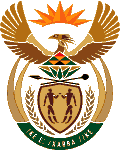 MINISTER OF ENERGYREPUBLIC OF SOUTH AFRICAPRIVATE BAG x 96, PRETORIA, 0001, Tel (012) 406 7658PRIVATE BAG x 9111, CAPE TOWN, 8000 (021) 469 6412, Fax (021) 465 59801141.	Mr G R Davis (DA) to ask the Minister of Energy:(a) What impact did the transfer of R17 million from the National Solar Water Heater Project to various programmes in the 2017 Adjusted Estimates of National Expenditure have on the project and (b) why was there a surplus of funds in the project that led to the transfer of funds?												NW1235EREPLY:The transfer did not have an impact on the project. It was evident that the national Solar Water Heater Project (SWHP) would realise savings at a year end due to other phases of the project that could not be implemented before the end of the financial year. That would have compelled the Department to surrender the unspent funds back to the Treasury. 